Headteacher: Jason Murgatroyd St. George’s RoadGrangetown Middlesbrough TS6 7JATel: 01642 455278Text: 07470950154E: office@grangetownprimary.org.ukW: www.grangetownprimaryschool.co.uk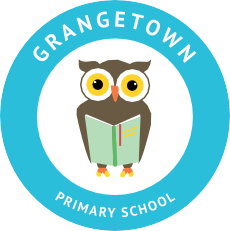 Dear Parents & Carers, We are very excited to be sharing with you the arrangements, which will be in place for the 8th March when we welcome all of our children back to school. From the 8th March, it will be statutory for you children to attend and the timings below are when you will need to drop them off and pick them up. Where you drop off and pick up your child will not change and if you have more than one child please make sure you drop them off at the earlier time and pick them up at the later time (9am-3pm). Please can I just ask that you try as hard as you can to stick to the times above. We have staggered the start and end of the day for you and your families’ safety. These times will stand until the Easter holidays and then they will be reviewed for when we return. Can I also remind you of the following when on the school site – Face masks – Please could we ask that all adults visiting the school site at any point (dropping off children, picking up children, attending meeting, etc.) wear a face mask or some sort of face covering unless you are exempt. We have decided to do this as at times there can be a number of people on the playground and although most of the time people are socially distancing we feel that this will be added protection and limit the spread of the virus further. This also includes when you come to school to pick up your children’s work packs and vouchers. Registered Address: Caedmon Primary School, Atlee Road,Middlesbrough. TS6 7NA. Registration Number: 12109048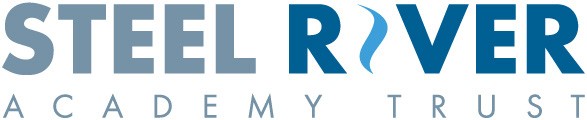 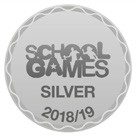 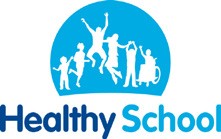 Dropping off and picking children up – Please could we ask that only one family member comes to drop off and pick your child up at a time. We are asking this to ease the number of people on the school site at any one time. Due to the new restrictions, only a person living in your household or support bubble will be allowed to pick your child up. If a person who is not living in your household but is in your support bubble will be dropping off or collecting your child please could you contact the school office so we are aware that they are a member of your support bubble. Again, this is to follow the rules of limiting social mixing. Social distancing/2 metre rule – I would like to thank you for supporting us with keeping your distance from each other, this has been working well. I just want to remind you that you must also keep 2 metres from your child’s classroom door. This is to keep children who are not in your household and our staff safe. Please make sure you are at least two metres away from the door at all times. Breakfast club will be running from March 8th however, it will only be open to children whose parents are working and will start at 8:15am each morning. Please get in touch with the school office if you require a place before you bring your child in as we need to know daily numbers.Although we are extremely excited to be having all our gorgeous children back to school and we are continually reviewing our risk assessments to make sure everyone is as safe as possible, there may be times when we have to close bubbles just like previously. This will be if a member of staff or child tested positive for COVID. We will give you as much notice as we can but sometimes this might not be possible in all cases. As always, if you have any concerns, please get in touch with the school office. Many thanks 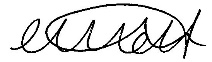 Miss Mott Deputy Head & SENCORegistered Address: Caedmon Primary School, Atlee Road,Middlesbrough. TS6 7NA. Registration Number: 1210904ClassStart TimeFinish Time Kiddiwinkles Morning Onlys9.00am11.30amMorning NurseryAfternoon Nursery 8:45am12:30pm11:30am/11:45am3pm/3:15pmReception 9am2:45pmYear 19am2:30pmYear 29:30am3pmYear 39am2:30pmYear 49:30am3pmYear 59:30am3pmYear 69am2:30pmARC9am2:30pm